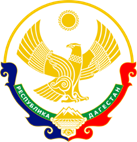 РЕСПУБЛИКА ДАГЕСТАНСОБРАНИЕ ДЕПУТАТОВ
ГОРОДСКОГО ОКРУГА «ГОРОД КАСПИЙСК»шестого созыва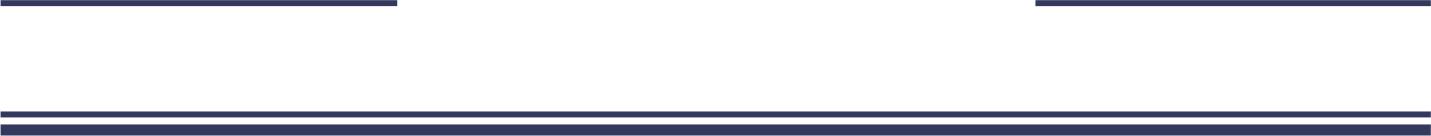 368300, РД г. Каспийск, ул. Орджоникидзе, 12, тел. 8 (246) 5-12-88, факс 8 (246) 5-12-88 почта: gorsobkasp@mail.ru06 марта 2020 годаРЕШЕНИЕ № 26243-ей внеочередной сессии Собраниядепутатов городского округа «город Каспийск»шестого созываО внесении изменений в Решение Собрания депутатов городского округа «город Каспийск» № 249 от 25.12.2019 года «О бюджете городского округа «город Каспийск» на 2020 год и плановый период 2021 и 2022годов»В соответствии с Бюджетным кодексом Российской Федерации, Федеральным Законом от 06.10.2003 №131-ФЗ «Об общих принципах организации местного самоуправления в Российской Федерации», руководствуясь Уставом городского округа «город Каспийск», Собрание депутатов городского округа «город Каспийск»РЕШАЕТ:Свободные остатки бюджетных средств на 01.01.2020 года в сумме 31031,01722 тыс. руб. направить:Администрации городского округа «город Каспийск» 2966,0тыс. руб., из них:-1236,0 тыс. руб.- на приобретение звукоусиливающей аппаратуры для проведения общегородских мероприятий;-1100,0 тыс. руб.- на приобретение служебного легкового автотранспорта заместителю главы администрации;-100,0тыс. руб.- на реализацию программ противодействия идеологии терроризма, обеспечения общественного порядка и противодействия преступности, комплексные меры противодействия злоупотреблению наркотическими средствами, профилактики экстремизма в молодежной среде, противодействия коррупции;-122,4тыс. руб.- на погашение остатка задолженности по решениям Арбитражного суда РД по экспертизе проектов-407,6тыс. руб.- содержание административного здания администрации ГО «город Каспийск».1.2. Собранию депутатов городского округа «город Каспийск» –           225 тыс. руб., на оказание услуги по ведению бухгалтерского учета и отчетности, и содержание аппарата. 1.3.  Финансовому управлению -  18234,41722 тыс. руб., из них:-2300,0тыс. руб. -  на проведение мероприятий антитеррористической защищенности и пожарной безопасности по детским дошкольным учреждениям; -4800,0тыс. руб. – на приобретение компьютеров для проведения ОГЭ, ЕГЭ; -5300,0тыс. руб. - на увеличение фонда оплаты труда работникам детских дошкольных учреждений, финансируемых за счет средств местного бюджета;         - 600,0тыс. руб. - на содержание на базе ДЮСШ Центра тестирования ГТО;   -710,0тыс. руб. -  на софинансирование программы по созданию Центра «IT куб» на базе МБОУ «СОШ №11»;-3785,7 тыс. руб. - на погашение задолженности за 2019 год по вновь введенным образовательным учреждениям -38,71722тыс. руб. – на софинансирование программы «Доступная среда»;- 700,0тыс.руб. - МБУ «Каспий – Медиа» на аренду съемочного оборудования и телевизионного времени.          1.4.  МКСКОУ «СОШ №10 (VIII вида) – на оплату труда воспитателей ГПД -743,0т.р.;1.5.  МКУ «УЖКХ» - 8862,6 тыс. руб., из них:-2712,6тыс. руб.- прокладка наружной сети канализации по улицам     1-я Школьная и 4-я Школьная;-1500,0тыс.руб. - софинансирование программы «Ремонт автомобильных дорог»;-3600,0   тыс. руб. – софинансирование программы «Поддержка местных инициатив» (электроснабжение, теплоснабжение, водоснабжение);-250,0тыс. руб.- приобретение оборудования МКУ «УЖКХ».-450,0 тыс. руб. - отлов и содержание бродячих животных;-350,0тыс. руб. – снос самовольно возведенных объектов; Финансовому управлению произвести следующие изменения в бюджетную роспись:В приложениях №8 «Ведомственная структура расходов бюджета муниципального образования городской округ «город Каспийск» на 2020год» и №10 «Распределение бюджетных ассигнований на 2020 год по разделам, подразделам, целевым статьям и видам расходов классификации расходов бюджета» к Решению Собрания депутатов городского округа «город Каспийск» № 249от 25.12.2019г. «О бюджете городского округа «город Каспийск» на 2020 год и плановый период 2021 и 2022годов» произвести соответствующие изменения.Настоящее Решение опубликовать в газете «Трудовой Каспийск» и разместить на официальном сайте Администрации городского округа «город Каспийск» в сети Интернет.Настоящее Решение вступает в силу со дня опубликования в газете «Трудовой Каспийск».Глава городского округа 		М.С. Абдулаев«город Каспийск»	            Председатель Собрания депутатов 		А.Д. Джаватовгородского округа «город Каспийск»                                      №п/пНаименованиеКБККБККБККБКСумма№п/пНаименованиеведомствоРПРЦелевая статьяВидрасходов1.Горадминистрация+2966,0Общегосударственные вопросы00101Обеспечение деятельности администрации городского округа0010104Финансовое обеспечение выполнения функций государственных органов001010488300200002441507,6Итого по Р-01041507,6Национальная безопасность и правоохранительная деятельность00103Другие вопросы в области национальной безопасности и правоохранительной деятельности0010314Финансовое обеспечение выполнения функций государственных учреждений00103049880021000244+100,0Итого по Р-0314+100,0Национальная экономика00104Другие вопросы в области национальной экономики0010412Мероприятия в области строительства, градостроительства и архитектуры (экспертиза-погашение задолженности-122,4т.р;  00104129990099990244122,4Итого по Р-0412+122,4Культура и кинематография00108Другие вопросы в области культуры, кинематографии и средств массовой информации0010804Расходы по проведению общегородских культурных мероприятий (приобретение звукоусиливающей аппаратуры (1236-53,0)00108049997950000244+1183,0123+53,0Итого по Р-0804+1236,02.Собрание депутатов городского округа «город Каспийск»+225,0Общегосударственные вопросы00201Аппарат Собрания депутатов городского округа0020103Обеспечение деятельности аппарата Собрания депутатов городского округа00201039120020000244+225,03.МКУ «УЖКХ»132+8862,6Национальная экономика13204Дорожное хозяйство (дорожные фонды)1320409Развитие автомобильных дорог местного значения13204091520000590Расходы на обеспечение деятельности (оказание услуг) государственных учреждений  (софинансирование программы «Ремонт автомобильных дорог)13204091530020760244+3000,0 Итого по Р-0409+3000,0Другие вопросы в области национальной экономикиМероприятия в области строительства, градостроительства и архитектуры 13204129990099990244-3500,0Отлов и содержание бездомных животных13204124100664600244+450.0Итого по Р-0412-3050,0Жилищно-коммунальное хозяйство13205Коммунальное хозяйство1320502Поддержка коммунального хозяйства (прокладка наружной сети канализации ул. Школьная 2712,6+ софинансирование программы поддержки местных инициатив 3600,0т.р.)13205029993510500414+6312,6Итого по Р-0502+6312,6Благоустройство1320503Обеспечение мероприятий по формированию современной городской среды1320503460F255550243+2000,0Прочие мероприятия по содержанию городских округов (снос самовольно возведенных объектов)13205039996000500244+350,0Итого по Р-0503+2350,0Другие вопросы в области жилищно-коммунального хозяйства1320505Финансовое обеспечение выполнения функций государственных органов13205059980000590244+250,0Итого по Р-0503+250,04.Финансовое управление администрации+18977,41722Образование99207Дошкольное образование 99207011910101590611+8532,5Субсидии на мероприятия государственной программы  РФ «Доступная среда» на 2011-2015годы в рамках подпрограммы «Обеспечение доступности приоритетных объектов  и услуг в приоритетных сферах жизнедеятельности инвалидов и других маломобильных групп населения» (ДДУ№5)992070130000R0271612+38,71722Школы - детские сады, школы начальные, неполные средние и средние 99207021910102590611+9106,2Учреждения по внешкольной работе с детьми (ДЮСШ)99207031930606590611+600,0Итого по Р-07+18277,41722Средства массовой информации99212Периодическая  печать  и издательства9921202Предоставление субсидий бюджетным, автономным учреждениям и иным некоммерческим организациям99212022520200590611+700,0Итого по Р-1202+700,05.МКСКОУ «СОШ №10  (VIII вида)»077+743,0Общее образование07707Школы - детские сады, школы начальные, неполные средние и средние0770702Финансовое обеспечение выполнения функций государственных органов и учреждений07707021920202590111+570,7119+172,3Итого по Р-07+743,0Всего по бюджету:31031,01722